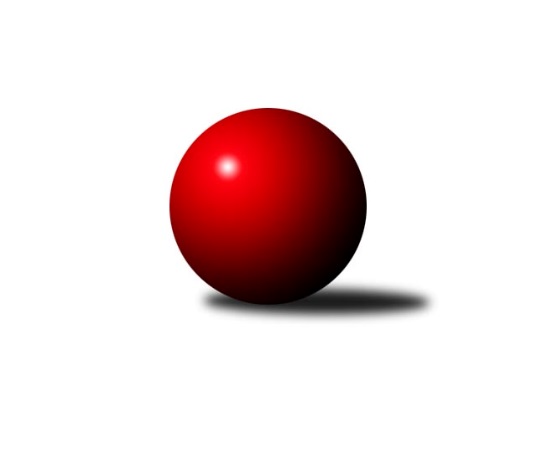 Č.3Ročník 2020/2021	19.9.2020Nejlepšího výkonu v tomto kole: 3348 dosáhlo družstvo: KK Jiskra Rýmařov 3. KLM C 2020/2021Výsledky 3. kolaSouhrnný přehled výsledků:TJ Opava 	- TJ Tatran Litovel 	6:2	3305:3181	15.0:9.0	19.9.KK Jiskra Rýmařov 	- TJ Spartak Přerov ˝B˝	6:2	3348:3275	14.0:10.0	19.9.KK Zábřeh B	- TJ Prostějov 	1:7	3107:3269	6.5:17.5	19.9.TJ Sokol Bohumín 	- TJ Horní Benešov ˝B˝	5:3	3222:3091	11.0:13.0	19.9.TJ Sokol Chvalíkovice	- TJ Odry 	6:2	3268:3115	16.0:8.0	19.9.Sokol Přemyslovice 	- TJ Unie Hlubina 	7:1	3249:3151	13.0:11.0	19.9.Tabulka družstev:	1.	Sokol Přemyslovice	3	3	0	0	19.0 : 5.0 	37.5 : 34.5 	 3331	6	2.	KK Jiskra Rýmařov	3	3	0	0	16.0 : 8.0 	42.0 : 30.0 	 3274	6	3.	TJ Odry	3	2	0	1	14.0 : 10.0 	37.0 : 35.0 	 3232	4	4.	TJ Sokol Bohumín	3	2	0	1	13.0 : 11.0 	36.5 : 35.5 	 3273	4	5.	TJ Unie Hlubina	3	1	1	1	12.0 : 12.0 	41.0 : 31.0 	 3255	3	6.	TJ Sokol Chvalíkovice	2	1	0	1	7.0 : 9.0 	24.0 : 24.0 	 3169	2	7.	TJ Opava	2	1	0	1	7.0 : 9.0 	21.5 : 26.5 	 3213	2	8.	TJ Prostějov	3	1	0	2	12.0 : 12.0 	37.0 : 35.0 	 3293	2	9.	TJ Tatran Litovel	3	1	0	2	10.0 : 14.0 	34.0 : 38.0 	 3125	2	10.	KK Zábřeh B	3	1	0	2	10.0 : 14.0 	29.5 : 42.5 	 3185	2	11.	TJ Spartak Přerov ˝B˝	3	0	1	2	8.0 : 16.0 	32.5 : 39.5 	 3303	1	12.	TJ Horní Benešov ˝B˝	3	0	0	3	8.0 : 16.0 	35.5 : 36.5 	 3128	0Podrobné výsledky kola:	 TJ Opava 	3305	6:2	3181	TJ Tatran Litovel 	Michal Blažek	151 	 134 	 128 	139	552 	 3:1 	 524 	 138	138 	 125	123	Miroslav Talášek	Petr Bracek	143 	 142 	 140 	129	554 	 4:0 	 509 	 133	122 	 132	122	František Baleka	Svatopluk Kříž	129 	 131 	 142 	135	537 	 3:1 	 496 	 131	126 	 114	125	Miroslav Sigmund	Maciej Basista	141 	 141 	 136 	140	558 	 1:3 	 566 	 142	155 	 141	128	Jiří Fiala	Tomáš Valíček	135 	 138 	 126 	121	520 	 1:3 	 536 	 145	122 	 140	129	Jiří Čamek	Milan Jahn	153 	 131 	 151 	149	584 	 3:1 	 550 	 129	141 	 134	146	Kamil Axmannrozhodčí: Nejlepší výkon utkání: 584 - Milan Jahn	 KK Jiskra Rýmařov 	3348	6:2	3275	TJ Spartak Přerov ˝B˝	Jan Sochor	143 	 126 	 143 	137	549 	 3:1 	 513 	 128	131 	 128	126	David Janušík	Petr Chlachula	128 	 145 	 144 	163	580 	 3:1 	 540 	 140	127 	 130	143	Michal Loučka	Michal Davidík	141 	 120 	 150 	141	552 	 3:1 	 539 	 135	143 	 138	123	Zdeněk Macháček	Ladislav Stárek	111 	 141 	 151 	140	543 	 1:3 	 567 	 129	123 	 164	151	Vojtěch Venclík	Antonín Sochor	147 	 142 	 136 	141	566 	 1:3 	 577 	 154	134 	 144	145	Jaroslav Krejčí	Jaroslav Tezzele	122 	 159 	 142 	135	558 	 3:1 	 539 	 143	141 	 128	127	Milan Kandarozhodčí: Nejlepší výkon utkání: 580 - Petr Chlachula	 KK Zábřeh B	3107	1:7	3269	TJ Prostějov 	Martin Flídr	124 	 153 	 132 	101	510 	 1:3 	 565 	 129	127 	 165	144	Jan Pernica	Václav Švub	138 	 153 	 128 	126	545 	 1.5:2.5 	 559 	 138	129 	 137	155	Max Trunečka	Miroslav Štěpán *1	136 	 112 	 157 	135	540 	 2:2 	 532 	 141	139 	 120	132	Bronislav Diviš	Martin Vitásek	123 	 129 	 121 	120	493 	 0:4 	 523 	 126	144 	 125	128	Petr Pospíšilík	Jiří Flídr	136 	 109 	 122 	144	511 	 1:3 	 529 	 144	119 	 134	132	Aleš Čapka	Jan Körner	122 	 131 	 117 	138	508 	 1:3 	 561 	 127	149 	 152	133	Karel Zubalíkrozhodčí: Soňa Keprtová
střídání: *1 od 61. hodu Jiří MichálekNejlepší výkon utkání: 565 - Jan Pernica	 TJ Sokol Bohumín 	3222	5:3	3091	TJ Horní Benešov ˝B˝	Stanislav Sliwka	144 	 145 	 126 	119	534 	 1:3 	 553 	 124	151 	 141	137	Bohuslav Čuba	Fridrich Péli	147 	 147 	 148 	144	586 	 3:1 	 493 	 106	119 	 123	145	Luděk Zeman	Jan Zaškolný	114 	 142 	 128 	139	523 	 2:2 	 475 	 117	107 	 131	120	Martin Bilíček	Vojtěch Zaškolný	132 	 116 	 123 	123	494 	 1:3 	 549 	 125	126 	 146	152	Josef Matušek	Lukáš Modlitba	147 	 132 	 157 	139	575 	 4:0 	 470 	 125	110 	 108	127	Petr Dankovič	Karol Nitka	140 	 119 	 123 	128	510 	 0:4 	 551 	 143	136 	 127	145	Michal Klichrozhodčí: Dendis ŠtefanNejlepší výkon utkání: 586 - Fridrich Péli	 TJ Sokol Chvalíkovice	3268	6:2	3115	TJ Odry 	Jonas Mückstein	124 	 161 	 143 	125	553 	 2:2 	 566 	 132	153 	 141	140	Marek Frydrych	Josef Hendrych	142 	 156 	 124 	148	570 	 3:1 	 502 	 128	110 	 132	132	Daniel Ševčík	Vladimír Kostka *1	122 	 114 	 137 	129	502 	 1:3 	 527 	 131	129 	 121	146	Petr Dvorský	Jiří Staněk	159 	 148 	 127 	145	579 	 3:1 	 550 	 135	141 	 131	143	Martin Pavič	Aleš Staněk	138 	 147 	 145 	146	576 	 4:0 	 479 	 117	121 	 127	114	Michal Pavič	David Hendrych	118 	 134 	 122 	114	488 	 3:1 	 491 	 115	122 	 119	135	Karel Chlevišťan *2rozhodčí:  Vedoucí družstev
střídání: *1 od 58. hodu Otto Mückstein, *2 od 87. hodu Stanislav OvšákNejlepší výkon utkání: 579 - Jiří Staněk	 Sokol Přemyslovice 	3249	7:1	3151	TJ Unie Hlubina 	Radek Grulich	145 	 133 	 140 	127	545 	 2:2 	 553 	 147	148 	 138	120	Martin Marek	Michal Kolář	137 	 142 	 123 	140	542 	 2:2 	 533 	 140	122 	 135	136	Michal Zatyko	Ivan Říha	127 	 138 	 141 	143	549 	 3:1 	 517 	 121	139 	 131	126	Tomáš Rechtoris	Tomáš Fraus	156 	 124 	 120 	127	527 	 2:2 	 508 	 133	121 	 124	130	Petr Basta	Jan Sedláček	148 	 141 	 135 	131	555 	 2:2 	 532 	 133	129 	 136	134	Pavel Marek	Eduard Tomek	133 	 137 	 137 	124	531 	 2:2 	 508 	 143	116 	 116	133	Přemysl Žáčekrozhodčí: Miroslav OndrouchNejlepší výkon utkání: 555 - Jan SedláčekPořadí jednotlivců:	jméno hráče	družstvo	celkem	plné	dorážka	chyby	poměr kuž.	Maximum	1.	Michal Loučka	TJ Spartak Přerov ˝B˝	590.50	382.5	208.0	3.5	2/2	(641)	2.	Karel Chlevišťan	TJ Odry 	587.00	376.0	211.0	1.5	2/3	(608)	3.	Jiří Staněk	TJ Sokol Chvalíkovice	579.50	377.0	202.5	2.0	2/2	(580)	4.	Lukáš Modlitba	TJ Sokol Bohumín 	579.00	378.5	200.5	0.5	2/2	(583)	5.	Martin Marek	TJ Unie Hlubina 	578.67	374.0	204.7	1.3	3/3	(613)	6.	Jan Sedláček	Sokol Přemyslovice 	575.50	387.0	188.5	1.8	2/2	(609)	7.	Jaroslav Tezzele	KK Jiskra Rýmařov 	572.25	380.3	192.0	3.0	2/2	(581)	8.	Karel Zubalík	TJ Prostějov 	571.33	375.7	195.7	2.7	3/3	(581)	9.	Jaroslav Krejčí	TJ Spartak Přerov ˝B˝	571.00	379.5	191.5	5.5	2/2	(577)	10.	Marek Frydrych	TJ Odry 	568.00	370.0	198.0	2.7	3/3	(575)	11.	Pavel Marek	TJ Unie Hlubina 	565.67	372.3	193.3	6.3	3/3	(598)	12.	Fridrich Péli	TJ Sokol Bohumín 	564.00	371.0	193.0	5.5	2/2	(586)	13.	Zdeněk Macháček	TJ Spartak Přerov ˝B˝	563.50	387.5	176.0	7.0	2/2	(588)	14.	Vojtěch Venclík	TJ Spartak Přerov ˝B˝	562.75	375.5	187.3	5.0	2/2	(568)	15.	Martin Pavič	TJ Odry 	560.50	359.5	201.0	5.5	2/3	(571)	16.	Jan Pernica	TJ Prostějov 	559.00	367.7	191.3	3.3	3/3	(567)	17.	Jiří Michálek	KK Zábřeh B	559.00	372.5	186.5	4.0	2/2	(561)	18.	Max Trunečka	TJ Prostějov 	558.00	368.0	190.0	4.0	2/3	(559)	19.	Jiří Michalčík	KK Zábřeh B	557.00	378.5	178.5	5.0	2/2	(584)	20.	Eduard Tomek	Sokol Přemyslovice 	557.00	381.0	176.0	2.0	2/2	(583)	21.	Petr Bracek	TJ Opava 	556.50	366.5	190.0	4.5	2/2	(559)	22.	Michal Kolář	Sokol Přemyslovice 	554.50	386.0	168.5	8.5	2/2	(567)	23.	Radek Grulich	Sokol Přemyslovice 	553.50	369.5	184.0	3.0	2/2	(562)	24.	Tomáš Fraus	Sokol Přemyslovice 	551.50	380.5	171.0	6.0	2/2	(576)	25.	Jiří Šoupal	Sokol Přemyslovice 	550.50	373.0	177.5	3.5	2/2	(563)	26.	Petr Chlachula	KK Jiskra Rýmařov 	548.00	382.8	165.3	8.3	2/2	(580)	27.	Michal Blažek	TJ Opava 	547.50	363.5	184.0	4.5	2/2	(552)	28.	Petr Pospíšilík	TJ Prostějov 	546.33	359.3	187.0	1.7	3/3	(566)	29.	Michal Klich	TJ Horní Benešov ˝B˝	545.00	352.5	192.5	1.5	2/3	(551)	30.	Milan Jahn	TJ Opava 	544.00	368.5	175.5	5.0	2/2	(584)	31.	Bohuslav Čuba	TJ Horní Benešov ˝B˝	543.00	368.7	174.3	3.0	3/3	(553)	32.	Václav Švub	KK Zábřeh B	542.75	367.5	175.3	4.3	2/2	(546)	33.	Stanislav Sliwka	TJ Sokol Bohumín 	542.50	365.5	177.0	4.8	2/2	(555)	34.	Antonín Sochor	KK Jiskra Rýmařov 	542.50	368.0	174.5	4.5	2/2	(566)	35.	Přemysl Žáček	TJ Unie Hlubina 	541.00	358.0	183.0	3.7	3/3	(577)	36.	Jan Körner	KK Zábřeh B	540.50	354.3	186.3	3.3	2/2	(552)	37.	Jan Zaškolný	TJ Sokol Bohumín 	540.25	354.8	185.5	8.0	2/2	(556)	38.	Karol Nitka	TJ Sokol Bohumín 	538.75	360.3	178.5	3.0	2/2	(561)	39.	Miroslav Znojil	TJ Prostějov 	538.00	369.0	169.0	6.5	2/3	(552)	40.	Michal Davidík	KK Jiskra Rýmařov 	537.25	361.8	175.5	4.3	2/2	(571)	41.	Josef Matušek	TJ Horní Benešov ˝B˝	537.00	362.7	174.3	10.0	3/3	(549)	42.	Milan Kanda	TJ Spartak Přerov ˝B˝	534.25	375.5	158.8	9.3	2/2	(540)	43.	Josef Hendrych	TJ Sokol Chvalíkovice	532.50	343.0	189.5	3.0	2/2	(570)	44.	Jiří Fiala	TJ Tatran Litovel 	532.50	356.0	176.5	4.5	2/3	(566)	45.	Bronislav Diviš	TJ Prostějov 	531.67	369.3	162.3	11.3	3/3	(563)	46.	Maciej Basista	TJ Opava 	531.50	360.0	171.5	7.0	2/2	(558)	47.	Aleš Čapka	TJ Prostějov 	531.50	374.0	157.5	8.5	2/3	(534)	48.	Miroslav Talášek	TJ Tatran Litovel 	531.00	354.0	177.0	2.7	3/3	(544)	49.	David Janušík	TJ Spartak Přerov ˝B˝	530.75	331.3	199.5	7.3	2/2	(554)	50.	Jiří Čamek	TJ Tatran Litovel 	530.50	372.5	158.0	6.5	2/3	(536)	51.	Petr Dvorský	TJ Odry 	530.00	363.5	166.5	4.5	2/3	(533)	52.	Michal Pavič	TJ Odry 	529.67	364.0	165.7	4.7	3/3	(558)	53.	Kamil Axmann	TJ Tatran Litovel 	528.00	354.0	174.0	5.0	2/3	(550)	54.	Daniel Ševčík	TJ Odry 	527.33	363.3	164.0	7.3	3/3	(550)	55.	Jan Žídek	TJ Unie Hlubina 	527.00	350.0	177.0	6.5	2/3	(547)	56.	Tomáš Rechtoris	TJ Unie Hlubina 	524.67	351.0	173.7	3.0	3/3	(539)	57.	František Baleka	TJ Tatran Litovel 	522.50	358.0	164.5	4.5	2/3	(536)	58.	Tomáš Valíček	TJ Opava 	519.50	360.5	159.0	6.5	2/2	(520)	59.	Petr Axmann	TJ Tatran Litovel 	517.00	366.5	150.5	8.0	2/3	(523)	60.	Svatopluk Kříž	TJ Opava 	513.50	355.5	158.0	7.0	2/2	(537)	61.	Miroslav Sigmund	TJ Tatran Litovel 	511.67	349.7	162.0	8.0	3/3	(538)	62.	Luděk Zeman	TJ Horní Benešov ˝B˝	504.00	348.0	156.0	10.0	3/3	(515)	63.	David Hendrych	TJ Sokol Chvalíkovice	503.50	346.5	157.0	2.5	2/2	(519)	64.	Martin Vitásek	KK Zábřeh B	500.50	361.0	139.5	14.0	2/2	(508)	65.	Petr Dankovič	TJ Horní Benešov ˝B˝	500.33	338.7	161.7	5.7	3/3	(536)	66.	Martin Bilíček	TJ Horní Benešov ˝B˝	493.67	345.0	148.7	9.7	3/3	(507)		Aleš Staněk	TJ Sokol Chvalíkovice	576.00	383.0	193.0	6.0	1/2	(576)		Ladislav Stárek	KK Jiskra Rýmařov 	566.00	370.5	195.5	4.5	1/2	(589)		Jan Fadrný	TJ Horní Benešov ˝B˝	561.00	379.0	182.0	9.0	1/3	(561)		Aleš Kohutek	TJ Sokol Bohumín 	557.00	391.0	166.0	5.0	1/2	(557)		Jonas Mückstein	TJ Sokol Chvalíkovice	553.00	361.0	192.0	7.0	1/2	(553)		Jan Sochor	KK Jiskra Rýmařov 	549.00	389.0	160.0	8.0	1/2	(549)		Ladislav Janáč	KK Jiskra Rýmařov 	546.00	366.0	180.0	7.0	1/2	(546)		Ivan Říha	Sokol Přemyslovice 	535.50	361.5	174.0	3.5	1/2	(549)		Petr Kuttler	TJ Sokol Bohumín 	534.00	356.0	178.0	2.0	1/2	(534)		Karel Meissel	Sokol Přemyslovice 	534.00	385.0	149.0	8.0	1/2	(534)		Michal Zatyko	TJ Unie Hlubina 	533.00	355.0	178.0	5.0	1/3	(533)		Vladimír Mánek	TJ Spartak Přerov ˝B˝	523.00	362.5	160.5	9.0	1/2	(532)		Vladimír Kostka	TJ Sokol Chvalíkovice	523.00	367.0	156.0	10.0	1/2	(523)		Pavel Močár	Sokol Přemyslovice 	513.00	350.0	163.0	5.0	1/2	(513)		Jiří Flídr	KK Zábřeh B	511.00	349.0	162.0	8.0	1/2	(511)		Martin Flídr	KK Zábřeh B	510.00	349.0	161.0	5.0	1/2	(510)		Miroslav Štěpán	KK Zábřeh B	508.00	352.0	156.0	7.0	1/2	(508)		Petr Basta	TJ Unie Hlubina 	508.00	376.0	132.0	9.0	1/3	(508)		Jiří Srovnal	KK Zábřeh B	504.00	366.0	138.0	10.0	1/2	(504)		Jakub Mokoš	TJ Tatran Litovel 	494.00	337.0	157.0	9.0	1/3	(494)		Vojtěch Zaškolný	TJ Sokol Bohumín 	492.50	350.0	142.5	10.5	1/2	(494)		Otto Mückstein	TJ Sokol Chvalíkovice	488.00	325.0	163.0	6.0	1/2	(488)		Radek Hendrych	TJ Sokol Chvalíkovice	465.00	328.0	137.0	7.0	1/2	(465)Sportovně technické informace:Starty náhradníků:registrační číslo	jméno a příjmení 	datum startu 	družstvo	číslo startu21355	Lukáš Modlitba	19.09.2020	TJ Sokol Bohumín 	2x14145	Jan Sochor	19.09.2020	KK Jiskra Rýmařov 	1x
Hráči dopsaní na soupisku:registrační číslo	jméno a příjmení 	datum startu 	družstvo	Program dalšího kola:26.09.20	so	15:30	TJ Unie Hlubina – TJ Tatran Litovel                           Deingruberová	26.09.20	so	13:00	TJ Odry – TJ Opava	Zajíček26.09.20	so	12:00	TJ Prostějov – TJ Sokol Chvalíkovice	Jurda26.09.20	so	15:00	TJ Horní Benešov – KK Zábřeh B	Dostál26.09.20	so	14:00	TJ Spartak Přerov B – TJ Sokol Bohumín	Divila,Goldemund26.09.20	so	14:30	Sokol Přemyslovice – KK Jiskra Rýmařov	Smékal	Ivan Říha, Ptenský Dvorek 90, Ptení 798 43, mob.722 061 442,email: ivan.riha@kuzelky.cz, riha.ivan@seznam.cz,Nejlepší šestka kola - absolutněNejlepší šestka kola - absolutněNejlepší šestka kola - absolutněNejlepší šestka kola - absolutněNejlepší šestka kola - dle průměru kuželenNejlepší šestka kola - dle průměru kuželenNejlepší šestka kola - dle průměru kuželenNejlepší šestka kola - dle průměru kuželenNejlepší šestka kola - dle průměru kuželenPočetJménoNázev týmuVýkonPočetJménoNázev týmuPrůměr (%)Výkon1xFridrich PéliBohumín5861xFridrich PéliBohumín110.315861xMilan JahnTJ Opava5841xMilan JahnTJ Opava108.915841xPetr ChlachulaRýmařov5801xLukáš ModlitbaBohumín108.245751xJiří StaněkChvalíkovice5792xJiří StaněkChvalíkovice107.985791xJaroslav KrejčíSp.Přerov B5771xJan PernicaProstějov107.425651xAleš StaněkChvalíkovice5761xAleš StaněkChvalíkovice107.42576